Uchwała Nr XXXV/260/2018Rady Powiatu Mławskiego z dnia 23 sierpnia 2018 roku w sprawie wyrażenia zgody i zagwarantowania środków na realizację inwestycji pn. „Poprawa spójności komunikacyjnej poprzez przebudowę skrzyżowania ulic: Tadeusza Kościuszki, Joachima Lelewela i Henryka Sienkiewicza na skrzyżowanie typu rondo wraz z przebudową ulic: Joachima Lelewela w ciągu drogi powiatowej nr 4640W, Tadeusza Kościuszki w ciągu drogi powiatowej nr 2370W, ul. Granicznej i ul. Brukowej w ciągu drogi powiatowej nr 2369W na terenie Miasta Mława - Etap 3 wypłata odszkodowania”Na podstawie art. 4 ust. 1 pkt. 6 oraz art. 4 ust. 1 pkt. 6 oraz art. 12 pkt. 4 ustawy                    z dnia 5 czerwca 1998 r. o samorządzie powiatowym (Dz. U. z 2018 r., poz. 995 ze zm.) Rada Powiatu Mławskiego uchwala co następuje: §1Wyraża się zgodę na realizację przez Powiat Mławski inwestycji pn. „Poprawa spójności komunikacyjnej poprzez przebudowę skrzyżowania ulic: Tadeusza Kościuszki, Joachima Lelewela i Henryka Sienkiewicza na skrzyżowanie typu rondo wraz z przebudową ulic: Joachima Lelewela w ciągu drogi powiatowej nr 4640W, Tadeusza Kościuszki w ciągu drogi powiatowej nr 2370W, ul. Granicznej                                  i ul. Brukowej w ciągu drogi powiatowej nr 2369W na terenie Miasta Mława - Etap 3 wypłata odszkodowania”.Koszt realizacji inwestycji wynosi 35 000,00 zł brutto. §2Na realizację inwestycji, o której mowa w § 1 ust. 1 Uchwały, Rada Powiatu Mławskiego zagwarantuje środki finansowe w budżecie Powiatu Mławskiego na 2018 rok w wysokości 35 000,00 zł brutto.§3Wykonanie Uchwały powierza się Zarządowi Powiatu Mławskiego. §4Uchwała wchodzi w życie z dniem podjęcia. 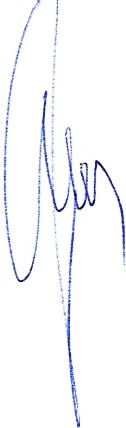 						                   Przewodniczący Rady Powiatu 								          Henryk Antczak UzasadnienieNa zadanie pn. „Poprawa spójności komunikacyjnej poprzez przebudowę skrzyżowania ulic: Tadeusza Kościuszki, Joachima Lelewela i Henryka Sienkiewicza na skrzyżowanie typu rondo wraz z przebudową ulic: Joachima Lelewela w ciągu drogi powiatowej nr 4640W, Tadeusza Kościuszki w ciągu drogi powiatowej nr 2370W, ul. Granicznej i ul. Brukowej w ciągu drogi powiatowej nr 2369W na terenie Miasta Mława została wydana decyzja zezwalająca na realizację inwestycji oraz decyzja zamienna dzieląca inwestycję na trzy etapy.Odszkodowania dotyczą 3 działek położonych w ciągu drogi powiatowej nr 2369W – ulica Graniczna objętych trzecim etapem powyższego zadania inwestycyjnego na podstawie wydanej decyzji przez Starostę Mławskiego ustalającej odszkodowanie za nieruchomości. Do zapłaty odszkodowania zobowiązany jest Zarząd Powiatu Mławskiego zgodnie z Uchwałą nr 735/2017 Zarządu Powiatu Mławskiego z dn. 19.07.2017 r.,  w sprawie udzielenia upoważnienia Dyrektorowi Powiatowego Zarządu Dróg w Mławie do reprezentowania Zarządu Powiatu Mławskiego. Wypłata odszkodowania zostanie dokonana przez Powiatowy Zarząd Dróg w Mławie.